                                         John 6:54            ST. MICHAEL ROMAN CATHOLIC CHURCH                                                                             PO Box 103                                                                St. Michael, Pennsylvania 15951       Rev. Brian L. Warchola, Administrator	                                       MASSES:(814) 495-9640	Saturday                   4:00 pm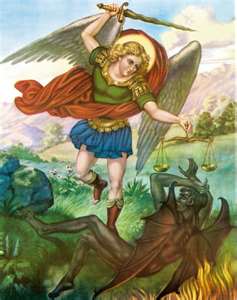 	Sunday Morning       8:00 amSecretary:          Michele Panick			       10:30 amBookkeeper:      Kathy Kalicky	Daily Mass          See BulletinDRE:                   Laurie Sloan	Holy Days           See BulletinMaintenance:      Rodney Turgeon		Office Hours:PHONES:	                 8:30 am to 3:30 pmRectory / Office: (814) 495-9640	Monday, Tues., Thurs., FridayFax:                     (814) 495-9424	Confessions:Rel. Education:  (814) 495-4873	Saturday 3:30 pm to 3:45 pmParish Website	Sunday   7:30 am to   7:45 amwww.saintmichaelchurch.weebly.com	              10:00 am to 10:15 amSecretaries’ E-mail	                Anytime Requestedsaintmichaelsecretaries@yahoo.com                                                                  YEAR: 2018    NUMBER:  33                                SERVING GOD AND COMMUNITY FOR OVER ONE HUNDRED YEARS!BAPTISM:		By Appointment.  Reserve at least one month in advance. 			Preparation classes are necessary. MARRIAGE:		Plan at least nine months in advance.			Preparation sessions are necessary.FUNERALS:		Arrangements are made in conjunction with the funeral home. 			Eulogies should be given at the funeral home at the time of the wake service or at the luncheon.REGISTRATION	Those new to the area, newlyweds, and single adults, (even if registered       and 		before with their families) are asked to register by calling the Parish Office.MEMBERSHIP:		Every parishioner must be registered. This is a condition for admission 			to our Program and reception of the Sacraments of Baptism, Confirmation, First Penance, First Eucharist, and Matrimony; also, for testimonial letters or sponsorship of Baptism and Confirmation outside the Parish.VISITATION:		We are concerned and want to be advised when someone is ill at 	 		home or in the hospital.  Call the rectory to have the shut-in placed on our monthly Holy Communion calls or seriously ill prayer list.SACRAMENTAL	Parish registration and active Mass participation for Baptism is POLICY:                        encouraged and is required for Marriage.BULLETIN ARTICLES: Articles are due to the Parish Office by Noon on Tuesdays.                           Nineteenth Sunday in Ordinary Time  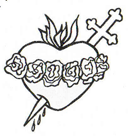                                              August 19, 2018                                 Month of The Immaculate Heart of MaryMASS INTENTIONS: (August 20 – August 19, 2018)Monday              8:00 AM           Michael Beaver req. by Mary Thable                                                                                                 Tuesday             8:00 AM           Regina Anderko req. by Mary Ann MurinWednesday        		No Mass   		Thursday            8:00 AM           Mildred Beesoick req. by Joseph IvockFriday                 8:00 AM           Ann Blazosky req. by Ron & Amy Dobbins & Family                                                                    Saturday            4:00 PM            Deceased Members of the Leonard Jasiecki Family req. by                                                                                                                       Susan & John PoldiakSunday               8:00 AM           60th Wedding Anniversary of Nicholas & Pauline Minor req. by                                                                                                                                                 daughters, Michele & Nadine    Sunday             10:30 AM   	People of the Parish                          LITURGICIAL APPOINTMENTS: Saturday, August 25	4:00 PM	Offertory ProcessionLector:	Susan Poldiak 	Susan & John PoldiakMinister of the Host:	Mary PartschMinisters of the Cup:             Theresa Carlson & Babe RichardsAltar Servers:                         Alex Bambino & Dylan KundrodCantor:                                	David ZajdelGreeter:                                   Mary Ann SpanglerSunday, August 26	8:00 AM	Offertory ProcessionLector:	Arnold Bernard                                       Nick & Pauline Minor FamilyMinister of the Host:        	Sally KolarMinisters of the Cup:	Cathy Faher & Terri LeachAltar Servers: 	Andrew Martin & Michael KresicCantor:	Susan BlazoskyGreeter:	Lori GeorgeSunday, August 26	10:30 AM	Offertory ProcessionLector:                              	Madison Kundrod                                       Cheryl & Deborah Macy                                                                                                 Minister of the Host:	Michael BartonMinisters of the Cup: 	Greg Stiffler & Amanda Williamson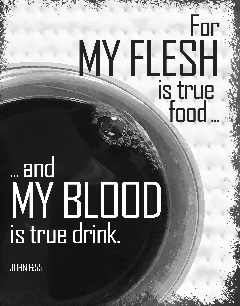 Altar Servers:                         Alexis & Jackson HendersonCantor:	Louis McCloskeyGreeter:                                   Cheryl MacySunday, August 26	Collection Counters                                              Debbie Dupnock, Sharon Paterson,                                                              Robert CastiWe are placing names of the sick in the bulletin for prayer providing they give permission.  May the Divine Physician send healing grace for those for whom we pray:  Allen C. Rosemas, Patricia Murphy, Bernice Myers, Dwight Fyock, Lori Facciani, Dylon Wills, Dawn Hagen, Debbie Dibert, Missy, Joanne (Kolar) Hufford, Christine Flanagan, Ayden Alan Grata, Mary Lou Offman, Mary Zangaglia, Dorothy Rosemas, Natalie Zerby, Patricia Grata, Michael Wadsworth, Valencia & Frank Tursi, Homer Locher, Brayden Schofield, Michelle Kasper, Diane Kingera, Allison Krischer, Ted Paluch, Brandt Hutzel, Pearl Litzinger, Patrick Munro, Fran Baldassarre, Corey Lybarger, Kristen Sinosky Long, Helen Ranieri, Cresta Micik, Basil Costantino, Madison McCrory, Laura, Joe Yoder, Dolores Yanzetich, Sandy Krug, Wanda Gramling, Merna Smay, Muriel “Jean” Wiesheier, Agnes Plummer, Jennifer Hagans, Sean, Holly, Shane, Owen Taylor, Keith & Dawnetta Hoyer, Derrick Varnish, Daniel Koshute, Vincent Koshute, Karen Lovrich, Melissa Cordek, Michelle Elliott, Heather Romanow, Mackston Barrick, Connor Thomas, Erin, Pat, Mary Agnes Nastase, Mary Ann Bertolino, Dick Wilson, Izzy Bihun, Erica Mitzelfeld, Heidi Allison,  Dorothy Kaminsky, Ed Ripper Sr., Bob Debias, Patricia Oshaben, Craig Kraber, Ashlee Madison, Susan Yanzetich, Mike, Mary Sivec, Danika Faith, Stacy Jarvis, Alina Rusnak, Fern Swartzentruver, Marcia Costlow, Gary Smay, Tammy Webb, Elizabeth Howell, Charles Smith, Mary Ann Cover, Helen Bowen, Bill Gideos, James Macy, Baby Vincent Andrew, Walter Bodziak, Rhonda, Dan Strinkoski, Anne Robinson, Marlene McCrory, Ken Kralik and all of the sick of our parish, the homebound, those in nursing homes, those who care for them, and those in the military along with their families. (Please call the Rectory to have your name removed from the list when no longer seriously ill.  Thank You.)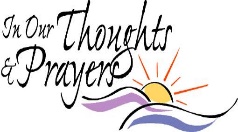 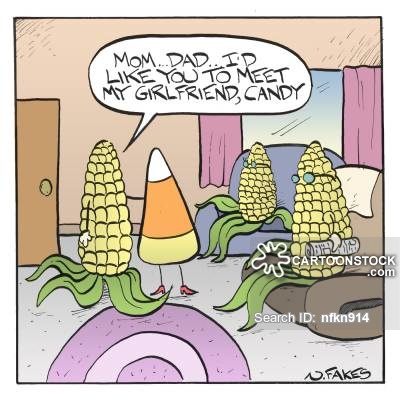 August 19, 2018                                                                                     John 6:51-58In today’s gospel Jesus speaks of eating his flesh and blood. Parents can identify with this, for they often feel devoured by all the demands of family life. This is unavoidable for children grow in the soil of sacrificial love. Parenting is not part time work. It is a consuming lifetime commitment. ST MICHAEL PARISH CORN ROAST ~ COME ONE! COME ALL! The Holy Name Society will be sponsoring an End of the Summer & Back to School Corn Roast on Sunday August 19th at 5:00 PM at the Pavilion. The corn, hot dogs, and drinks will be provided. There will games! Bring yourself! You can bring a covered dish if you like. Sign-up sheets are at the entrances of the Church. Please join us for our End of Summer & Back to School Fling!!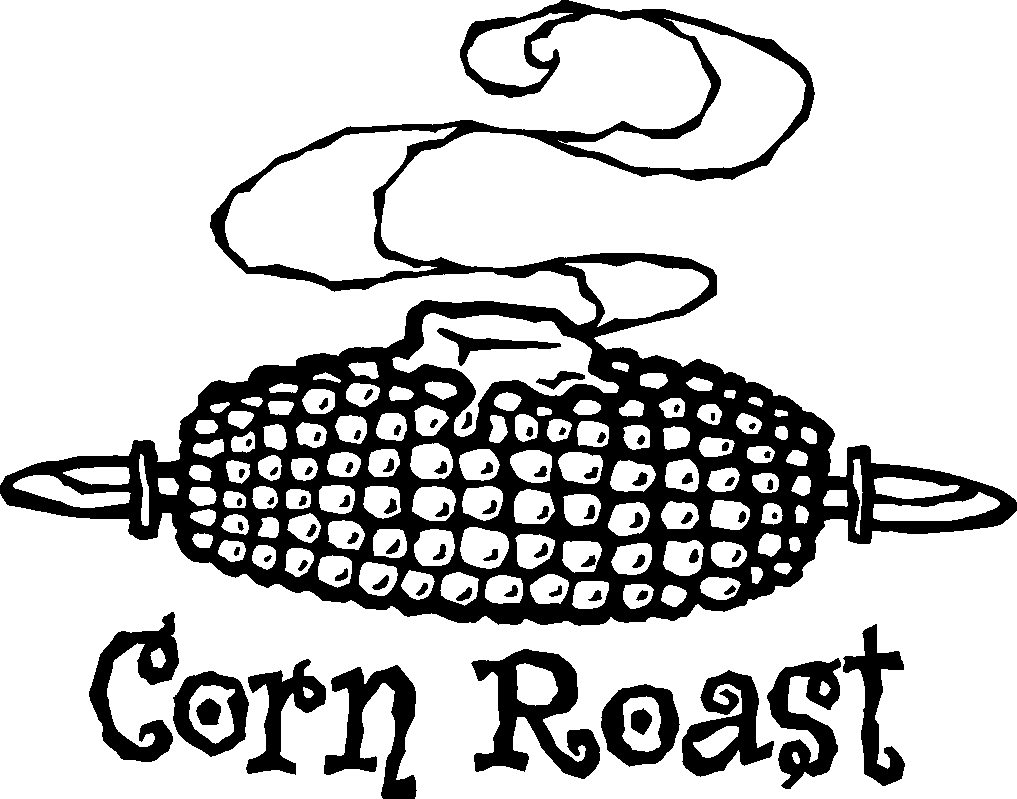 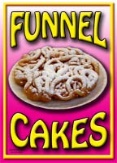 ST MICHAEL HOLY NAME FUNNEL CAKE BOOTH ~ Sign-up sheets are available in the back of the church for the Funnel Cake Booth at the Forest Hills Festival on September 1st, 2nd, and 3rd. You don’t have to be a member of the Holy Name Society to help. This is the Holy Name’s biggest fundraiser of the year!LAY MINISTRY SCHEDULES ~ Lay ministry schedules for the months of October through January are now being made up. Anyone who would like to serve as an Altar Server, Reader, Cantor, Greeter or any current minister who has scheduling preferences at this time, should call Suzi Blazosky at 495-5287 or e-mail her at sublazosky@gmail.com. Deadline is September 21st, 2018.R.CI.A. ~ Are you interested in becoming a Catholic? Are you a Catholic who would like to grow in faith understanding or has not been confirmed for one reason or another? The R.C.I.A. program will commence in October. For more information, please call Suzi Blazosky at 495-5287 or e-mail her at sublazosky@gmail.com.ANNUAL WEDDING ANNIVERSARY LITURGIES ~ Bishop Mark Bartchak and the Family Life Office cordially invite all couples celebrating 1, 5, 10, 25, 40, 50, 55, and 60+ Wedding Anniversary in 2018 (and their families) to attend the Annual Wedding Anniversary Liturgy. Couples may attend Sunday, Sept. 9 in ALTOONA at Cathedral of the Blessed Sacrament or Sunday, Sept.16 in JOHNSTOWN at St. John Gualbert Cathedral. Both locations are handicap accessible. Liturgies in each location begin at 2:00 PM. Bishop Mark will be the celebrant and homilist at each celebration. Refreshments/snacks will be available after the mass for anniversary couples and their families. Reservations must be made through your parish for either celebration by Thursday, August 23.BUS TO PILGRIMAGE AT MOUNT SAINT MACRINA, UNIONTOWN ~ A chartered bus from the Johnstown area will travel to the 84th Annual Pilgrimage at Mount Saint Macrina, Uniontown on Sunday, September 2, 2018. The bus will depart from Saints Peter and Paul, 143 Church Drive, Portage Township, at 7:00 AM; and from the Senior Life, Broad Street in Cambria City Johnstown at 7:30 AM. The bus will return from Mount Saint Macrina in the evening following the Candlelight Procession (approximately 9:00 PM). To reserve a seat, please call Saints Peter and Paul Church (814-736-9780), or Deacon Daniel Perich (814-487-5153) by Sunday, August 19. Youth under 18 must be accompanied by a parent or other responsible adult. All passengers must provide an emergency contact telephone donation of $10 is asked.CATHOLIC PILGRIAMGE TO THE HOLY LAND ~ Nov. 7 – 17, 2018, $3,899.00 per person including air from Pittsburgh or State College. Breakfast, lunch and dinner daily are included. Holy Mass daily at the Holy Sites. For more detailed information please call Cathie or Michael Milano at 1-800-773-2660.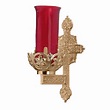 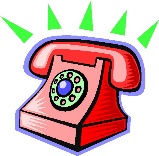 FR. BRIAN’S MESSAGE ~ Soon, you will be receiving a buzz call from me to speak on our upcoming parish photo directory. Our parish has been growing and many good things are taking place, thanks to all of you. This will give us an opportunity to learn of our new parishioners, as well as enjoying the photos of families we have known for years. It is my hope and prayer that all families will take part in this important keepsake.                                                                             Fr. Brian     THANKS! ~ We would like to thank Galen George for lending the church his aerial lift. Painting the high areas on the church hall would have been a challenge without it. Thank you again!COMBONI MISSIONARY COLLECTION ~ Today our second collection will be for the Comboni Missionary Sisters. Please remember to put your name, amount given and if possible, your envelope number on the missionary envelope.SECOND SUNDAY FOOD COLLECTION ~ Thank you to all who so generously donated to the Forest Hills Food Pantry. The total money collected was $555.00 and an assortment of non-perishable items.A BLUE MASS ~ Honoring first responders for their service at 11:00 AM, Sunday, Sept. 9th at St. John Gualbert Cathedral, Johnstown. This event is open to all police, law enforcement, public safety, firefighters, and EMTs and their families. The Blue Mass celebration will be open to the general public and honors those who serve our community in a most outstanding way as first responders. Anyone wishing to attend, plus those seeking further information, can contact (814) 659-6240 or evyanz@hotmail.com. BIBLE STUDY ~ The weekly Bible study will resume on August 25th at 9:30 AM in the Music Room of the school. (St. Benedict’s School). Sessions are from 9:30 – 11:30. Deacon Michael will continue the discussion on St. Paul’s letter to the Romans. The weekly schedule is as follows: August 25; September 1, 15, 22, 29; October 13, 27; November 3, 17; December 1, 8, 15, 22. Handouts will be given. All are welcome! In case of snow, the Bible Study is canceled. Please contact Deacon Michael if you have questions or need additional information: 288-3036 or Michael.russo@atlanticvv.net. Stewardship Reflections…Christen stewards recognize that their “possessions” are only on loan from God. They recognize these gifts, cherish them, cultivate them, and share them with others while “giving thanks always and for everything in the name of our Lord Jesus Christ.” (Eph. 5:20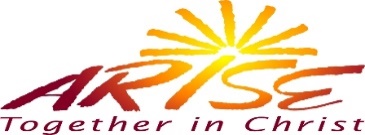 ARISE Together in Christ ~ For those interested, small group communities for ARISE will begin meeting in late October and finish the first six-week session before the holidays begin.  The second session will begin during lent. There is still time to sign up and additional forms are available in the back of the church and can be returned in the collection basket or dropped off in the office. By the end of August, we hope to have those interested divided into small groups (6-8 members) according to the interest notated on the sign-up sheet.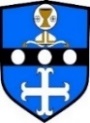 RELIGIOUS EDUCATION REGISTRATION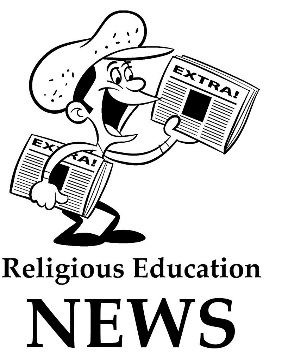 Religious Education Registration is taking place for our 2018—2019 Religious Education Year.  New Registration forms are available in the back of the church.  Envelopes are labeled with family names. Extra packets are also available for newly registering members.  Families must pre-register students every year so that all information is updated.  Any questions can be directed to the RE Office at 495-4873. Please return registrations throughout the month of August.  Forms can be returned by mail, by dropping in the weekend collection basket, or by dropping off at the Parish or Religious Education Offices.  In addition, parents of K—5 students also need to return the                   enclosed Bus Permission card to the Elementary School Office.                                                              Religious Education Start Dates:Grades K—5 begins Thursday, September 20th from 3:30 p.m. to 4:30 p.m. Grades 6—12 begins on Sunday, September 23rd from 9:00 a.m. to 10:20 a.m. *In order for your K—5 students to ride the bus from school, a bus permission postcard must be returned to the school by Monday, September 10th.ST. JOHN’S CHURCH ANNUAL PICNIC ~ August 26th at the New Germany Grove. Chicken & Ham Dinner with homemade noodle soup, 11:30 AM – 3:30 PM. Cruise-In 2 – 4 PM at the Church parking lot across from the picnic grounds. Entertainment: 12-3 PM Music by “Johnstown Button Box”, 3-4 PM Dance by “Le Dance Academie”, 4-7 PM That Oldies Band (Music of the 50’s & 60’s). Games for Young & Old. Dancing*Bingo*Food*Music*Theme Baskets.  ALL ARE WELCOME!!TOURS OF THE CATHEDRAL ~ The Cathedral of the Blessed Sacrament in Altoona is conducting tours during the month of September. This is the month in which the Cathedral was formally dedicated in 1931. Parishes and groups from throughout the Diocese are invited to come for a one-hour guided tour. Plan to take part in one of these tours during September. Please call your Parish Office for further information.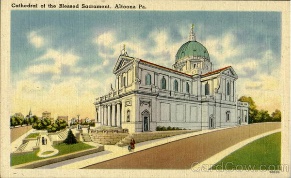 PROUDFIT CORNHOLE TOURNAMENT & BASKET RAFFLE BENEFIT ~ Cresson American Legion Post #238 on September 9th, 2018. Basket Raffle starts at Noon with the Winners drawn at 5 PM. The basket raffle is $5/book. If interested in donating a basket, please contact Paul Myers at 814-502-5439 or Corey Rickens 814-414-9714. Registration for the Cornhole Tourney will be from 2 – 2:45, games start at 3. $10/person. Double elimination. Winner will get payout, which will be decided the day of. It’s all for a good cause, so come out and support a great family. Food will also be sold, and drinks will be available at the bar. Do NOT need to be 21 to participate   Sunday, August 19		Mission Appeal Collection / Second Collection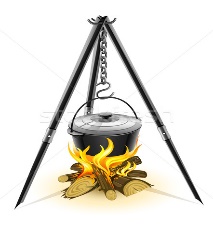 		St. Michael Parish Corn Roast / 5:00 PM		CCD Registration Pick-up   Monday, August 20		Sunday Choir Practice / 7:00 PM   Tuesday, August 21   		   Wednesday, August 22		No Mass   Thursday, August 23		Saturday Choir Practice / 5:30 PM    Friday, August 24   Saturday, August 25		Church Directory Picture Sign-ups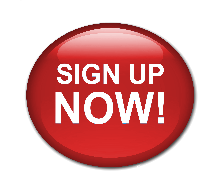 		Hall Rental						                                                                                                                                                        UPCOMING EVENTS    August 26		Church Directory Picture Sign-ups		CCD Registration Pick-ups		Pavilion Rental    August 30		Forest Hills Football Players Service    September 1,2, & 3		Forest Hills Labor Day Festival    September 3	 	Labor Day / Offices ClosedOUR SAINT MICHAEL CHURCH DIRECTORYWe are getting ready to create a new photo directory and we need you to help make it complete! Our directory will showcase our families, provide contact information, and become a useful resource to keep us connected.  By participating, you will receive a printed version of the new directory.  Photographs create priceless family treasures and are great gifts.  Signup sheets will be available starting next weekend, August 25-26, 2018.Photos will be taken in our church hall.  Please check your calendar.  Below are the scheduled photography dates and times:Thursday,	September 20, 2018		  2:00pm – 9:00pmFriday,	September 21, 2018		  2:00pm – 9:00pmSaturday,	September 22, 2018		10:00am – 5:00pmThursday,	October 11, 2018			  2:00pm – 9:00pmFriday,	October 12, 2018			  2:00pm – 9:00pm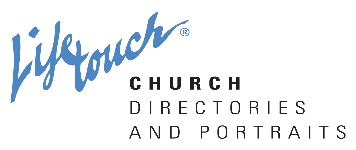 Each family receives a FREE 8x10 photograph and directory for participating!  Plan one hour for check-in, photography and image viewing and selection.  You will have the opportunity to purchase additional photographs for yourself, family and friends.  Pets are welcome at your upcoming photography session.  Friends and Family can also join us for a complimentary professional photography session even if they do not wish to be in our church directory. Military families, Veterans and their families and Seniors (Age 60 and over) are entitled to 20% off their portrait purchases.Without you our directory will not be complete! 